QQQ – Statistics Yr2 - Chapter 1 – More complex numbersTotal Marks: 24 
(24 = Platinum, 22 = Gold, 19 = Silver, 17 = Bronze) 1. 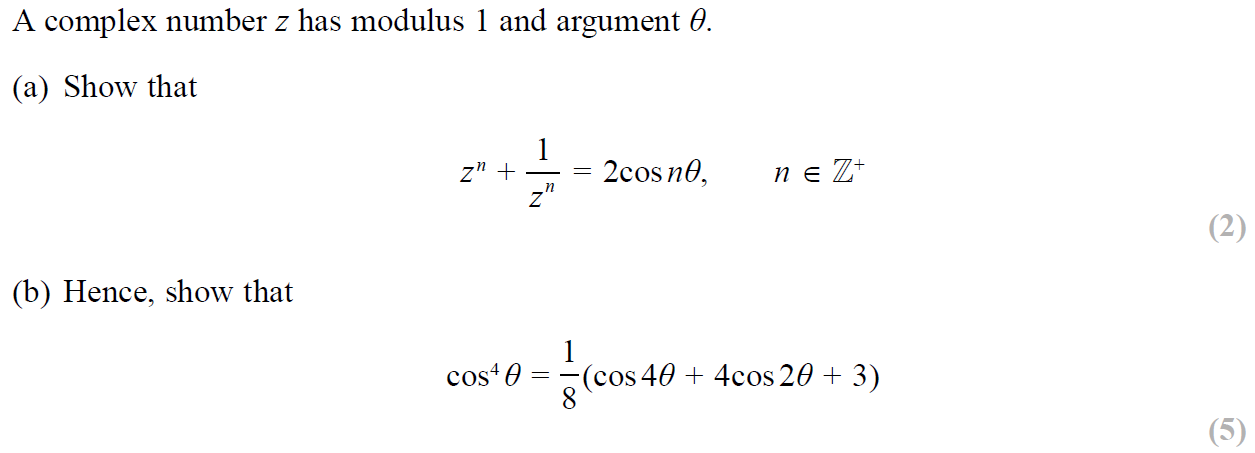 2.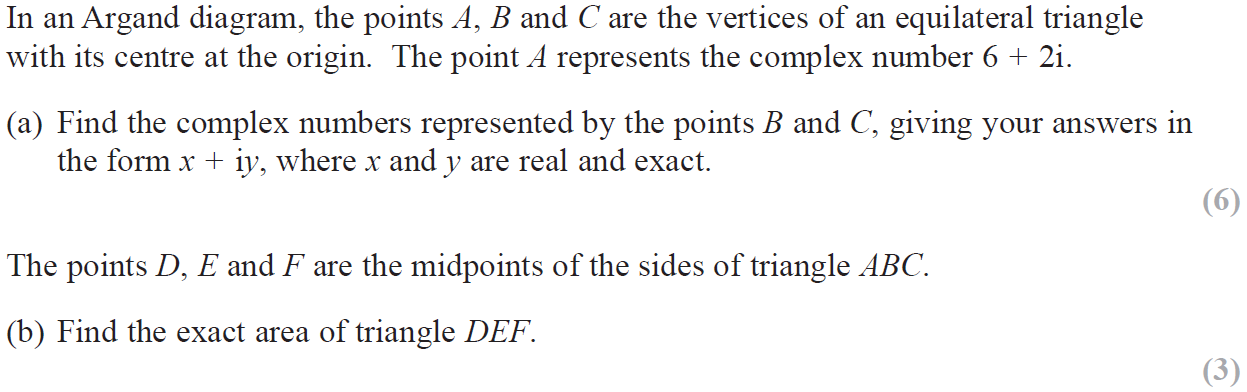 3.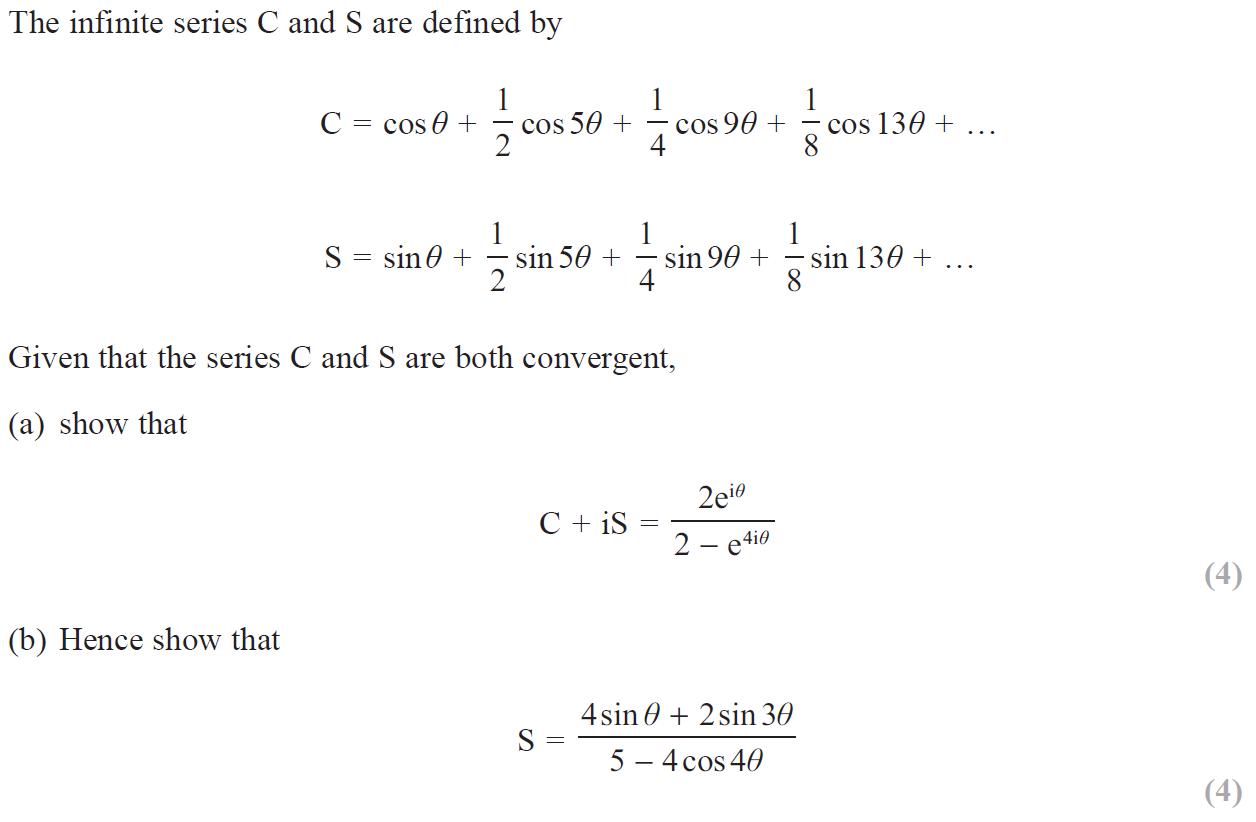 Solutions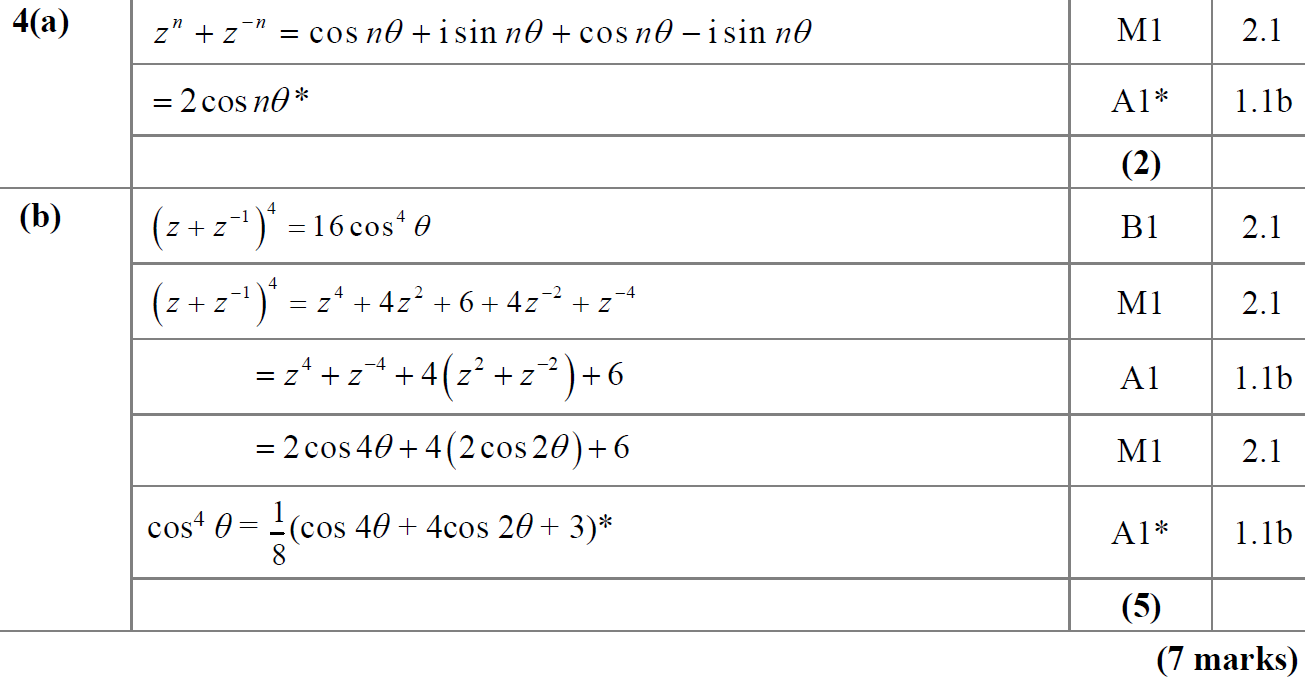 2.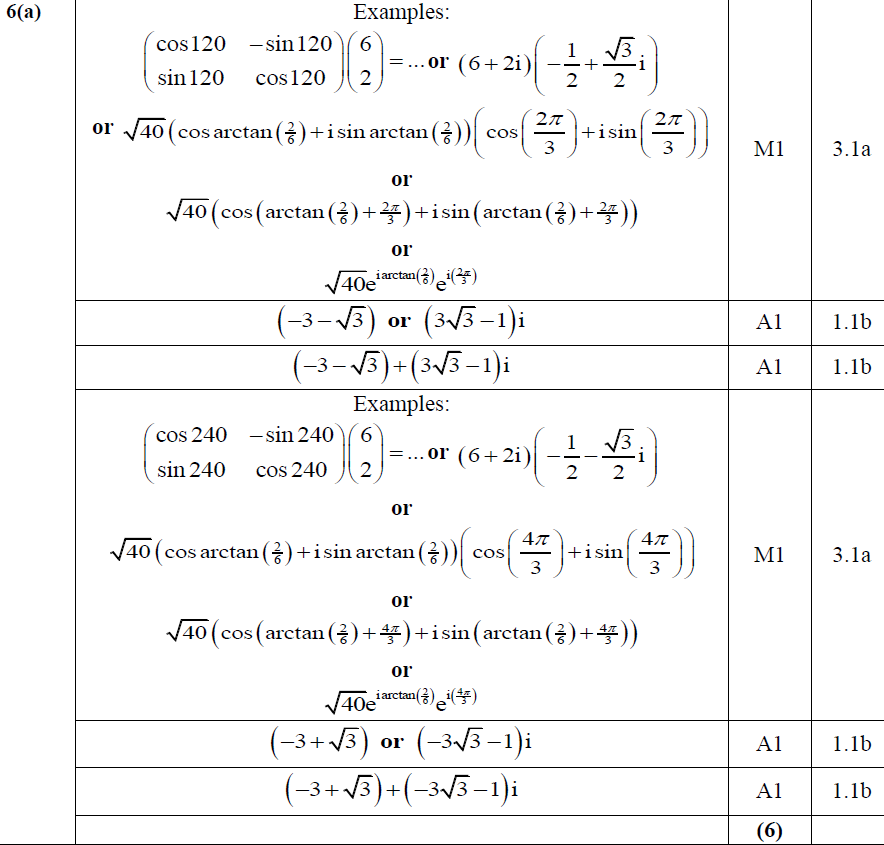 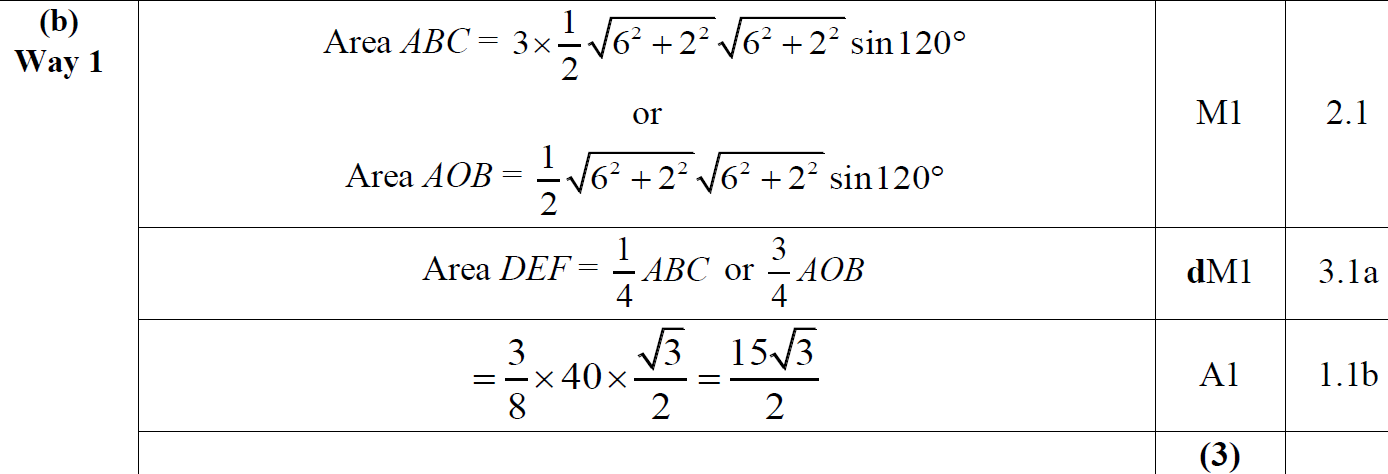 Many other ways possible. See full ms from 2019 for additional solutions3. 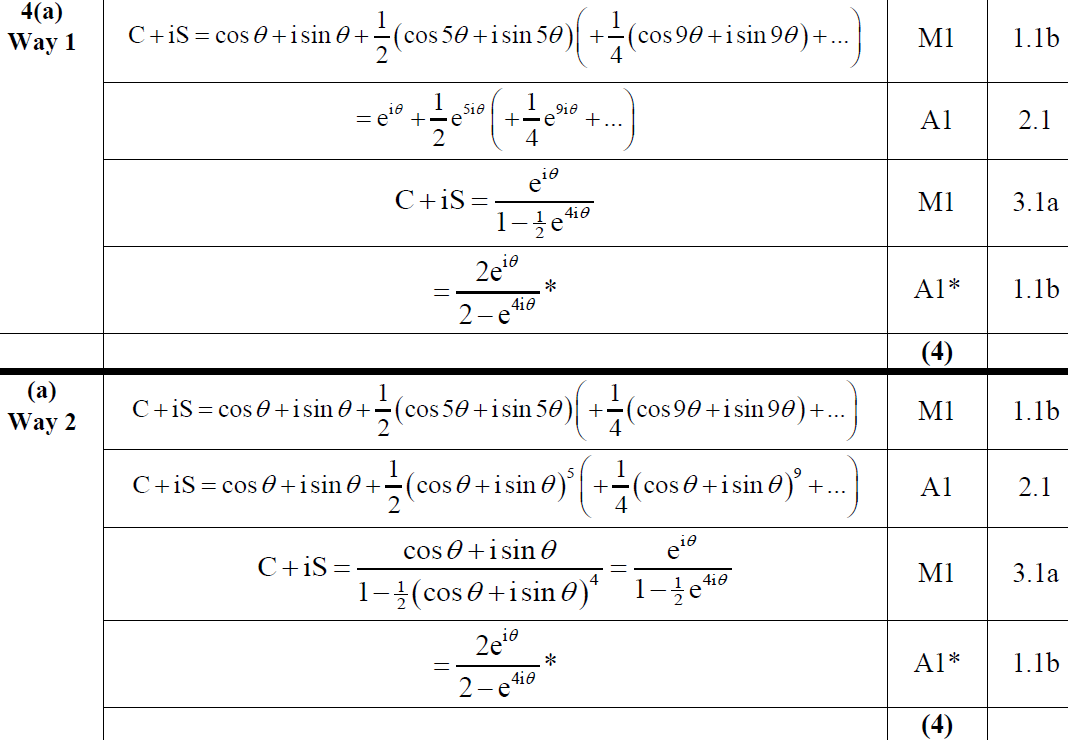 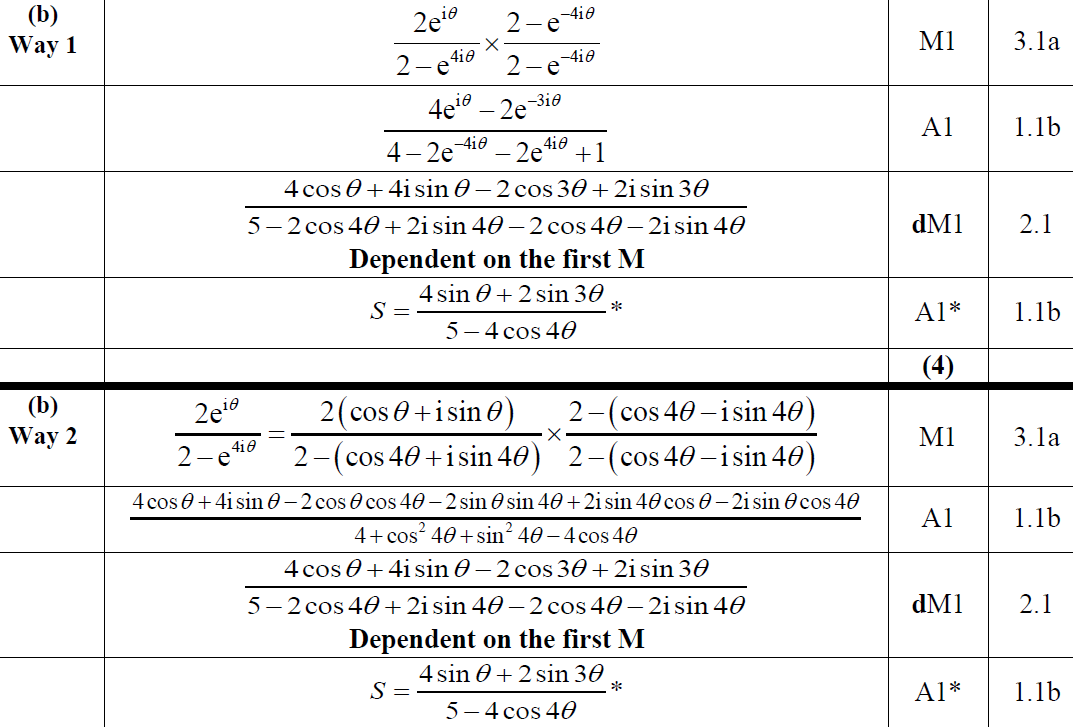 